Oh 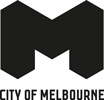 Bedford Street Pocket Park: Delivering more open space in North MelbourneProject updateOctober 2023Bigger and better open spaces are coming to Bedford and Courtney streets, with City of Melbourne starting works on a new park later this year.What’s happening?City of Melbourne is transforming the existing green spaces in Bedford and Courtney streets – creating approximately 1,500 m² of additional open space. Residents and visitors will be able to enjoy areas for picnics, barbeques and recreation, along with a brand new playspace.Construction of the Bedford Street Pocket Park will start at the corner of Queensberry and Peel streets in late 2023, with all works expected to be completed in early 2025. Two rounds of community consultation informed the design of the new park, and the project is co-funded by City of Melbourne and the Victorian Government through the Suburban Parks Program.  How will the community be impacted?Construction impactsWorks will be carried out between 7am and 5pm Monday to Friday, with occasional works occurring between 8am and 3pm on Saturdays when required. During works, we will install temporary fencing around construction sites. Nearby residents and businesses can expect low levels of noise and some traffic disruptions during work hours. Traffic management will be in place to support people moving around the area. Parking changesIn order to create new open space, we are removing and reconfiguring some parking. Once the project is complete, 72 car parks will be available for public use. Scan the QR code below to view a detailed map of the parking changes.For more informationVisit melbourne.vic.gov.au/cityprojects or call 9658 9658 to find out more about the project.  Interpreter services We cater for people of all backgrounds. Please call 03 9280 0726.